Hany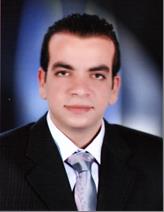 C/o-Mobile: +971-504973598E-Mail: Hany.379197@2freemail.com Dubai, United Arab EmiratesNationality: Egyptian.Date of Birth: 23-08-1986Sex: MaleMarital Status: MarriedProfileHighly motivated person with a professional approach to work. It has excellent customer care, excellent accounting services and interpersonal skills. I'm a good goalkeeper and I'm interested in detail. Also a good team player is not afraid to work hard.Highly motivated person with a professional approach to work. It has excellent customer care, excellent accounting services and interpersonal skills. I'm a good goalkeeper and I'm interested in detail. Also a good team player is not afraid to work hard.ObjectiveLook for a responsible job with increasing opportunities in a prestigious company where I can take advantage of my skills.Look for a responsible job with increasing opportunities in a prestigious company where I can take advantage of my skills.Education2005 - 2009Bachelor of Commerce (Business Administration - Management Information Systems) - Higher Nile Institute for Business Science and Computer Technology - Mansoura UniversityDegree: Good2005 - 2009Bachelor of Commerce (Business Administration - Management Information Systems) - Higher Nile Institute for Business Science and Computer Technology - Mansoura UniversityDegree: GoodCourses Work experienceLanguagesAccounting Diploma          2009Peachtree course      	  2008		TOEIC			  2008                  Conversation English     2007   ICDL			2007Accountant at Abdullah Saeed Al Qurashi Contracting -Saudi Arabia- Riyadh 1/2013 to 10/2017*Manage all accounting operations based on accounting principles *Perform a month-end and year-end closing process*Registered daily records, posting entries, drafting accounting documents, voucher vouchers, cash, bank vouchers and payments, and incorporating them into the company's system.Marketing Supervisor -Saudi Arabia- Riyadh1/2016 to 10/2017* Supervising the marketing of the company in the development and contracting companiesPurchasing Supervisor-Saudi Arabia- Riyadh 1/2015 to 1/2016* Supervising the purchase of all materials necessary for existing projects through the offers of prices providedto the companySales Supervisor-Saudi Arabia- Riyadh 1/2014 to 1/2015*Supervising the sale of the company's products of metal, aluminum and stainless steel worksManager at company Fabulous –Egypt -Mansoura 1/2011 to 12/2012Check the stock with other branches Daily report for the sales and improve themAlso helping in sales Responsible for casher and money in the branch Sales Executive at Fabulous -Egypt - Mansoura10/2009 to 1/2011Check the stock for the item what we haveCheck the price and change it during the offer Arrange the item in correct place Helping customer for change the color and fashion Mother tongue ArabicEnglish goodProgramme knowledgeSoft Skills            Hobbies InterestsGood knowledge of computer programs. Microsoft Office.Siebel solution based on oracleSmacc programKnowledge of fundamental principles of the Internet.Hard worker can work under pressureHonest and can handle all the work given in the proper time.Willing to learn anything to help in developing my career.Can maintain good relationship with people.Good time management.Ability to adapt different environments.An excellent communicator with problem solving.Keeping myself up to date with information technologyGood knowledge of computer programs. Microsoft Office.Siebel solution based on oracleSmacc programKnowledge of fundamental principles of the Internet.Hard worker can work under pressureHonest and can handle all the work given in the proper time.Willing to learn anything to help in developing my career.Can maintain good relationship with people.Good time management.Ability to adapt different environments.An excellent communicator with problem solving.Keeping myself up to date with information technology